PROBABILITÉS CONDITIONNELLES  Tout le cours en vidéo : https://youtu.be/5oBnmZVrOXE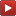 Partie 1 : Probabilités conditionnelles et tableauxDéfinition : On appelle probabilité conditionnelle de  sachant , la probabilité que l'événement  se réalise sachant que l'événement  est réalisé. On la note : Remarque : On rappelle que, comme pour les probabilités simples, on a :Méthode : Calculer une probabilité conditionnelle à l’aide d’un tableau Vidéo https://youtu.be/7tS60nk6Z2IUn laboratoire pharmaceutique a réalisé des tests sur 800 patients atteints d’une maladie. Certains sont traités avec le médicament A, d’autres avec le médicament B. Le tableau présente les résultats de l’étude :1) On choisit au hasard un patient et on considère les évènements suivants : : « Le patient a pris le médicament A. » : « Le patient est guéri. »Calculer :     a)         b)          c)        d)   2) a) On choisit maintenant au hasard un patient guéri.Calculer la probabilité que le patient ait pris le médicament A sachant qu’il est guéri.    b) On choisit maintenant au hasard un patient traité par le médicament B.Calculer la probabilité que le patient soit guéri sachant qu’il a pris le médicament B.Correction1) a) La probabilité qu’un patient soit traité avec le médicament A est égale à :    b) La probabilité qu’un patient soit guéri est égale à :   .    c) La probabilité qu’un patient soit guéri et qu’il soit traité par le médicament A est égale à   .     d) La probabilité qu’un patient ne soit pas guéri et qu’il soit traité par le médicament A est égale à :   . 2) a) La probabilité que le patient ait pris le médicament A sachant qu’il est guéri se note  et est égale à   . On regarde uniquement la ligne des patients guéris.     b) La probabilité que le patient soit guéri sachant qu’il a pris le médicament B se note  et est égale à   . On regarde uniquement la colonne du médicament B. Propriété :   Méthode : Calculer une probabilité conditionnelle à l’aide de la formule Vidéo https://youtu.be/SWmkdKxXf_I On tire une carte au hasard dans un jeu de 32 cartes.Soit  l'événement : « Le résultat est un pique ».Soit  l'événement : « Le résultat est un roi ».Calculer , la probabilité que le résultat soit un roi sachant qu'on a tiré un pique.Correction  =   et   .Donc la probabilité que le résultat soit un roi sachant qu'on a tiré un pique est :     .Remarque : On peut retrouver intuitivement ce résultat. En effet, parmi les piques, on a 1 chance sur 8 d'obtenir le roi.Partie 2 : Arbre pondéré et probabilités totalesPropriétésFormules : Soit  et  deux événements avec .- - Construire un arbre pondéréExemple : Vidéo https://youtu.be/Pc5kJBkPDbo On donne : ,  et ● On reporte ces probabilités dans l’arbre :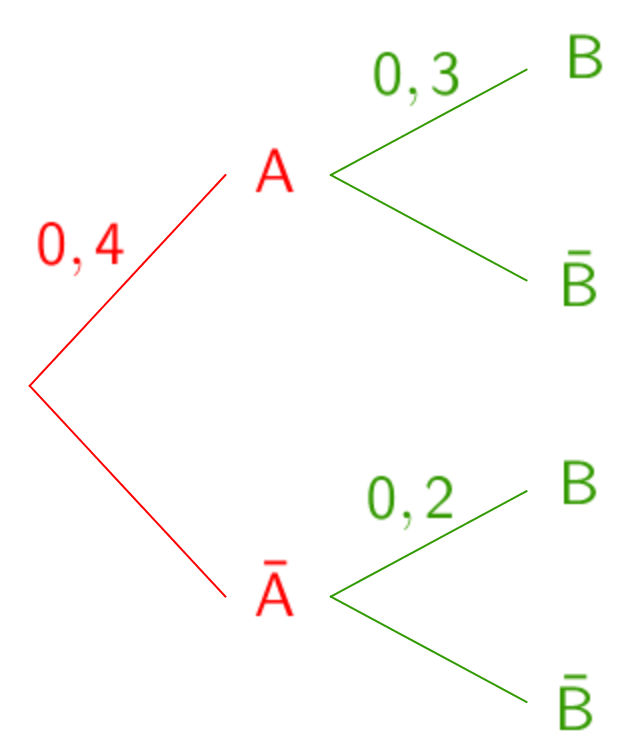 ● On complète les probabilités manquantes :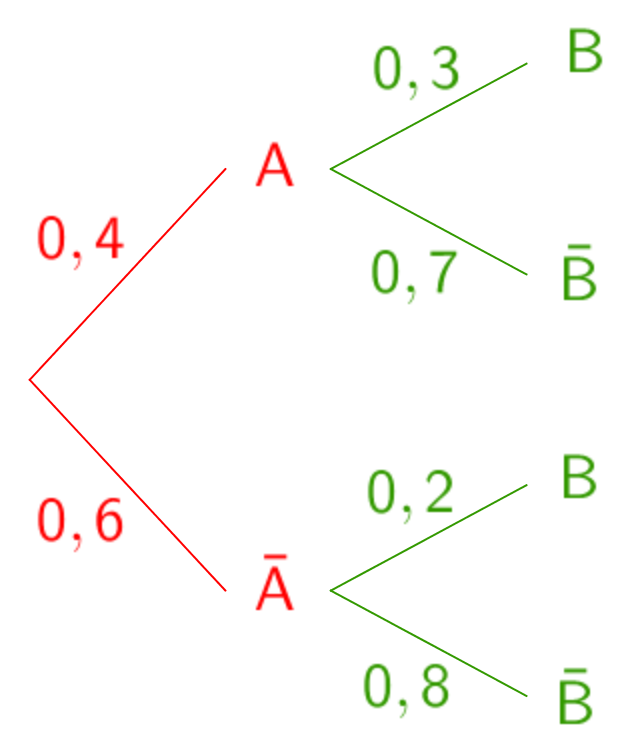 ● On calcule les probabilités d’intersections :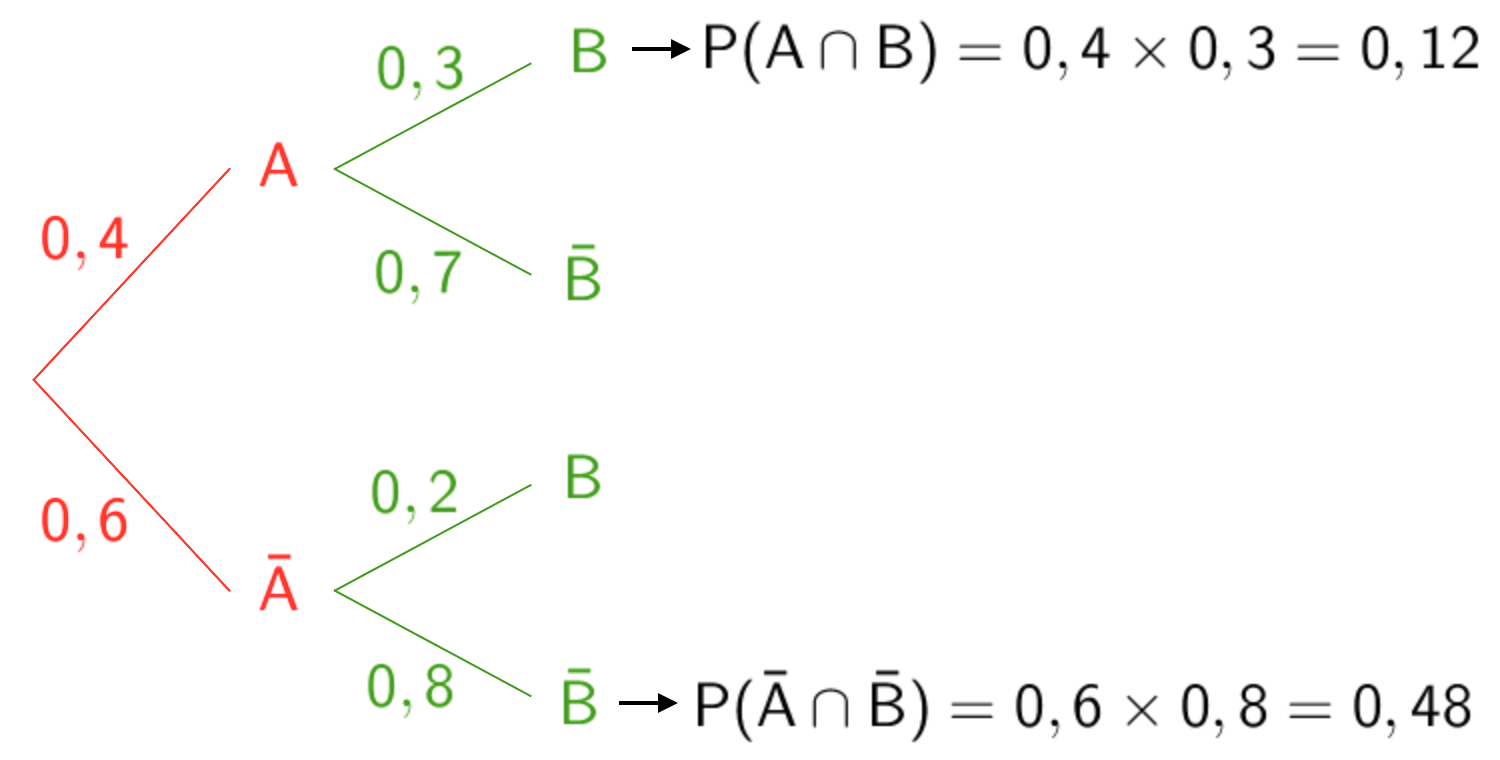 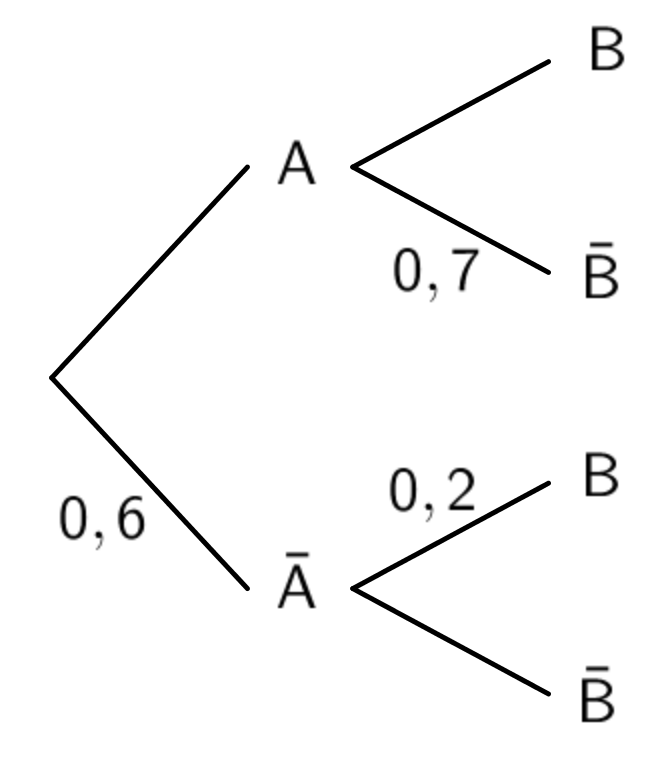 Méthode : Construire un arbre pondéré Vidéo https://youtu.be/o1HQ6xJ7o4UOn donne l’arbre pondéré ci-contre.a) Traduire les données de l’arbre sous forme de probabilités. b) À l’aide de l’arbre, calculer   et .Correctiona) ,  et .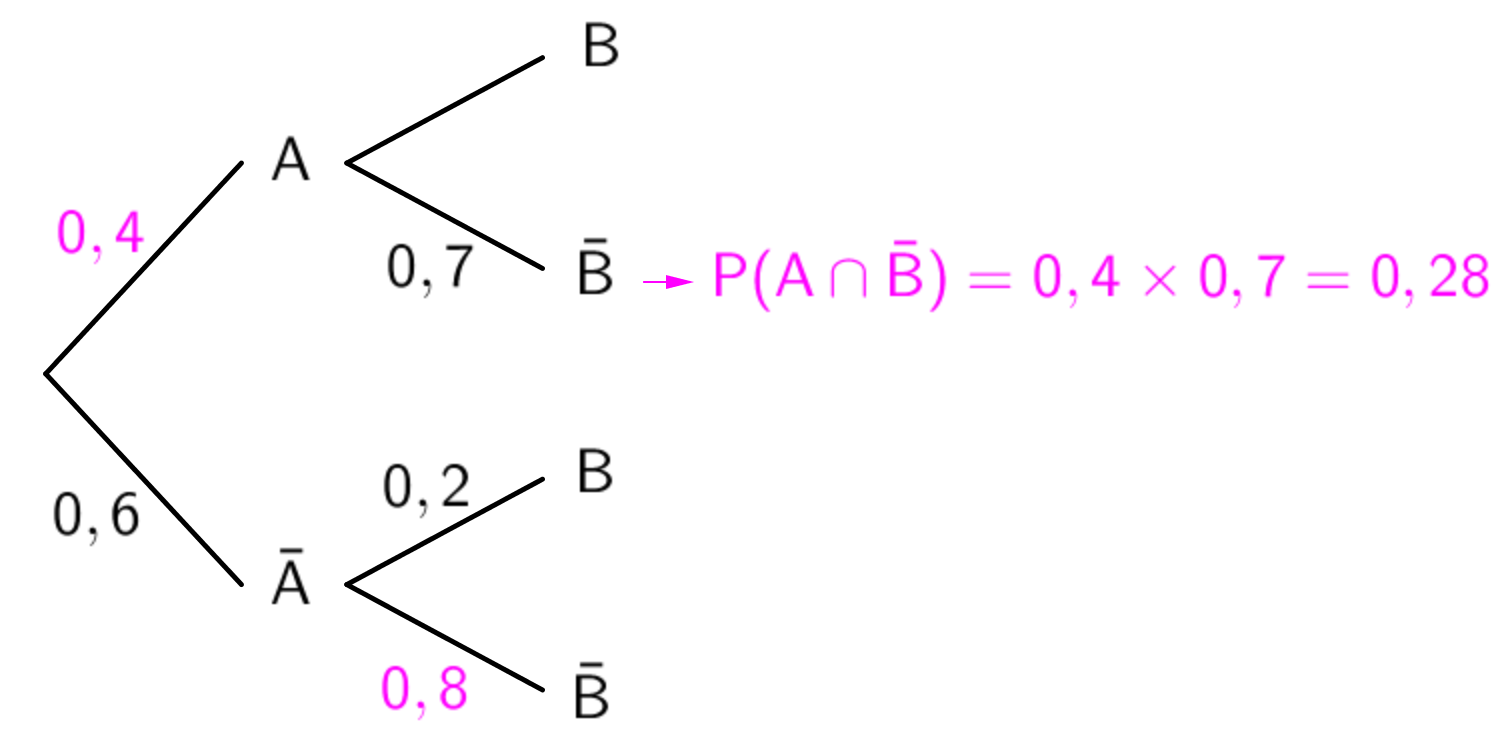 b) ● ●  ● 3) Formule des probabilités totalesPropriété :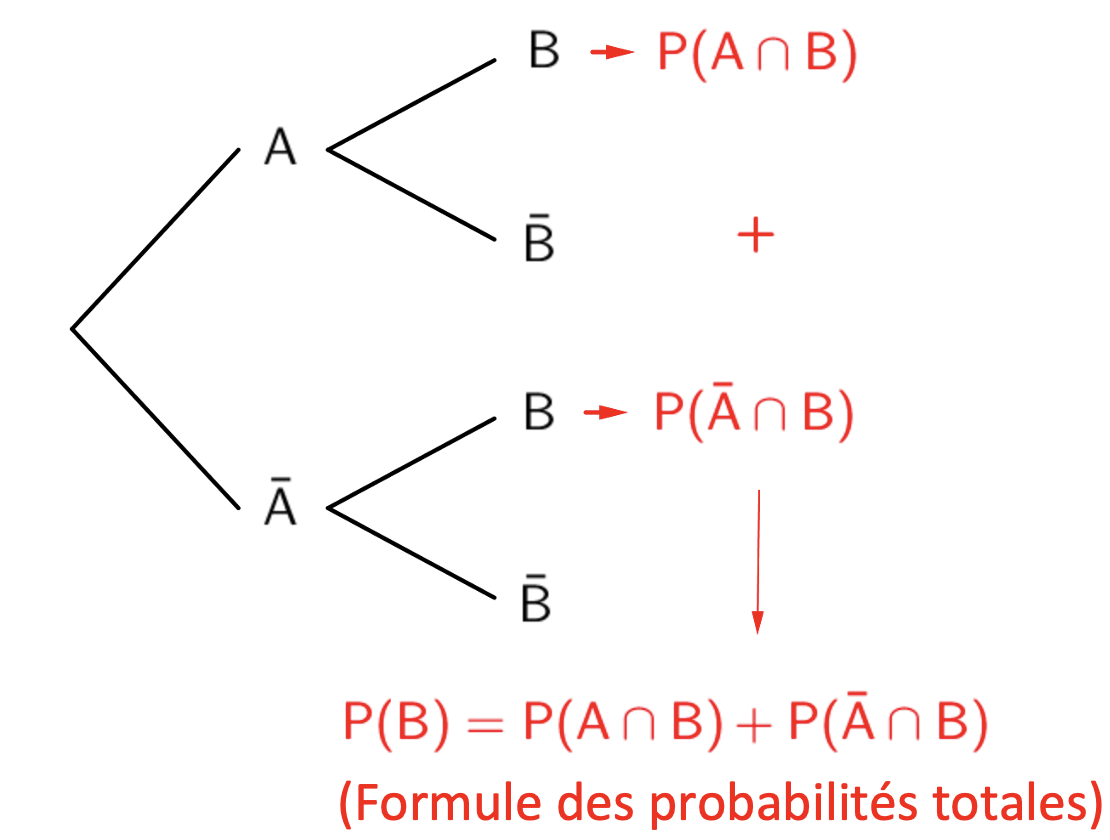 Méthode : Appliquer la formule des probabilités totales  Vidéo https://youtu.be/qTpTBoZA7zY Lors d’une épidémie chez des bovins, on s’est aperçu que si la maladie est diagnostiquée suffisamment tôt chez un animal, on peut le guérir ; sinon la maladie est mortelle. Un test est mis au point et essayé sur un échantillon d’animaux dont 2 % est porteur de la maladie. On obtient les résultats suivants :– si un animal est porteur de la maladie, le test est positif dans 85 % des cas ;– si un animal est sain, le test est négatif dans 95 % des cas.On choisit de prendre ces fréquences observées comme probabilités pour toute la population et d’utiliser le test pour un dépistage préventif de la maladie.On note respectivement  et  les événements « Être porteur de la maladie » et« Avoir un test positif ».a) Un animal est choisi au hasard. Quelle est la probabilité que son test soit positif ?b) Si le test du bovin est positif, quelle est la probabilité qu’il soit malade ?D'après BAC S, Antilles-Guyanne 2010Correctiona) On construit et on complète un arbre pondéré :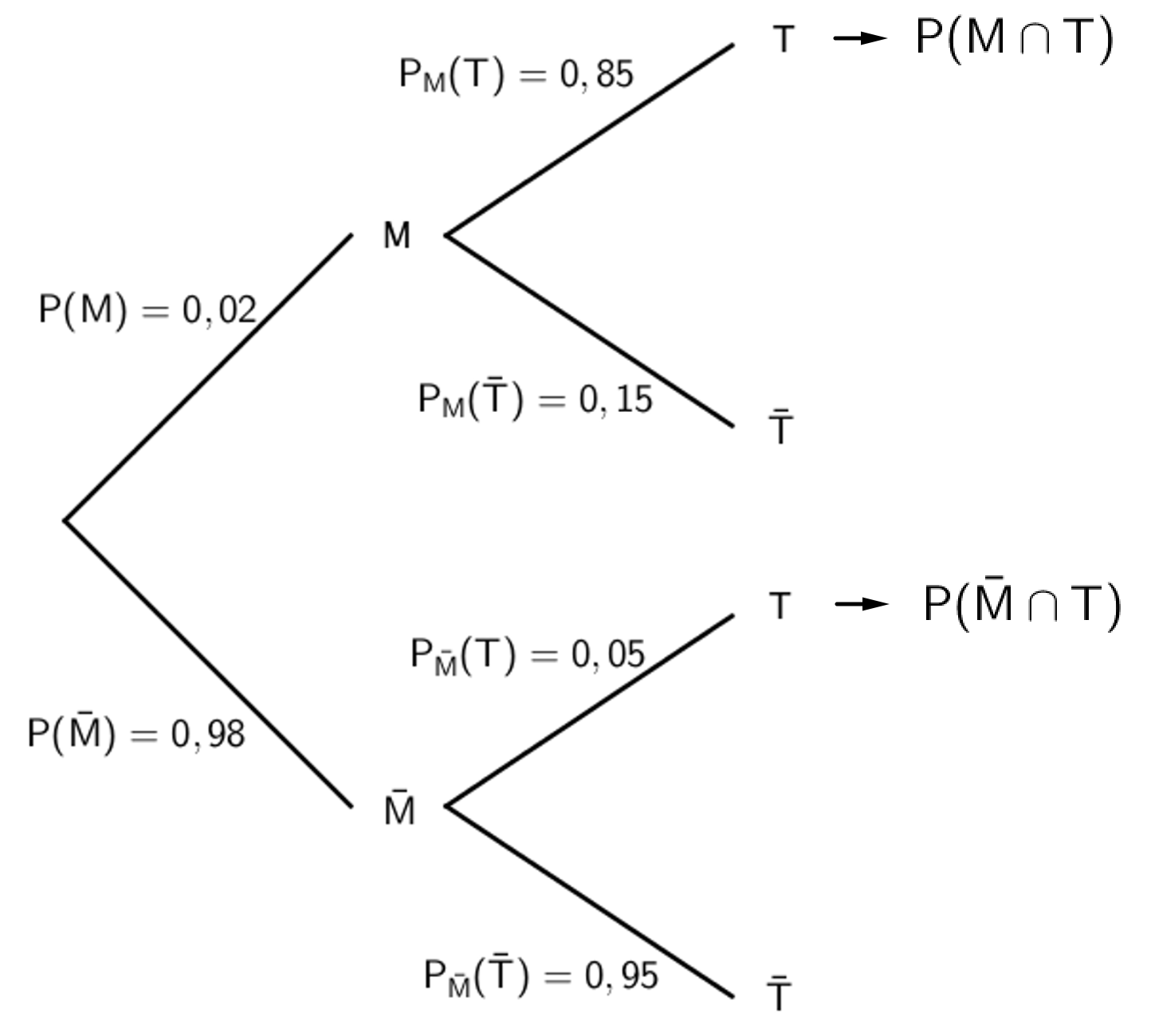 D’après la formule des probabilités totales :         .La probabilité que le test soit positif est égale à . b)   =   .La probabilité que le bovin soit malade sachant que le test est positif est d’environ .Partie 3 : Probabilités et indépendanceDéfinition : On dit que deux évènements  et  de probabilité non nulle sont indépendants lorsque  ou .Exemples :a) On tire une carte au hasard dans un jeu de 32 cartes.Soit  l'événement : « On tire un roi ».Soit  l'événement : « On tire un trèfle ».On a : =  = .Par ailleurs,  est la probabilité de tirer un roi parmi les trèfles. On a alors : Ainsi, . Les événements  et  sont donc indépendants.b) On reprend l'expérience précédente en ajoutant deux jokers au jeu de cartes.Ainsi :=  = .Ainsi, . Les événements  et  ne sont donc pas indépendants.Méthode : Utiliser l'indépendance de deux événements Vidéo https://youtu.be/fcmwzbnz2F4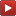 Dans une population, un individu est atteint par la maladie  avec une probabilité égale à 0,005 et par la maladie  avec une probabilité égale à 0,01.On choisit au hasard un individu de cette population.Soit  l'événement "L'individu a la maladie ".Soit  l'événement "L'individu a la maladie ".On suppose que les événements  et  sont indépendants.a) Calculer la probabilité qu’un individu soit atteint par les deux maladies.b) Calculer . Interpréter le résultat.Correctiona) La probabilité qu’un individu soit atteint par les deux maladies est .Or, d’après la formule de probabilité conditionnelle, on a :Soit : , car  et  sont indépendants.La probabilité qu’un individu soit atteint par les deux maladies est égale à .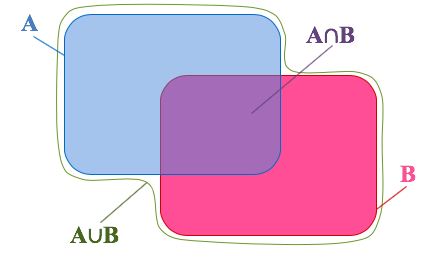 b) On a : La probabilité qu'un individu choisi au hasard ait au moins une des deux maladies est égale à .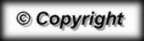 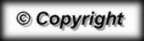 Médicament AMédicament BTotalGuéri383291674Non guéri7254126Total455345800